ЧЕРКАСЬКА ОБЛАСНА РАДАГОЛОВАР О З П О Р Я Д Ж Е Н Н Я15.05.2019                                                                              № 208-рПро  надання одноразової грошової допомогиВідповідно до статті 56 Закону України „Про місцеве самоврядування в Україні”, рішень Черкаської обласної ради від 29.12.2006   № 7-2/V „Про затвердження Положення про порядок та умови надання обласною радою одноразової грошової допомоги” (зі змінами), від 18.12.2018 № 28-20/VІI „Про обласний бюджет Черкаської області на 2019 рік” (зі змінами, внесеними рішенням обласної ради  від 01.03.2019 № 29-33/VII), враховуючи відповідні заяви депутатів обласної ради:1. Виділити виконавчому апарату обласної ради кошти  у сумі 73 700,00 грн. (головний розпорядник коштів – обласна рада, КПКВ –  0113242 „Інші заходи у сфері соціального захисту і соціального забезпечення”) для надання одноразової грошової допомоги громадянам за рахунок коштів обласного бюджету: 2. Фінансово-господарському відділу виконавчого апарату обласної ради провести відповідні виплати.3. Контроль за виконанням розпорядження покласти на заступника керівника секретаріату обласної ради, начальника зального відділу виконавчого апарату обласної ради Горну Н.В. та головного спеціаліста фінансово-господарського відділу виконавчого апарату обласної ради Янишпільську В.Г.Перший заступник голови                                                                              В.Тарасенко1Авраменко Надія Федотівна,  м. Городище 800,002Артеменко Лариса Анатоліївна,Городищенський р-н, с. Хлистунівка 500,003Багач Анатолій Титович,  Городищенський р-н, с. Петропавлівка 500,004Бігун Оксана Василівна,  Городищенський р-н, с.Воронівка 500,005Бідна Наталія Миколаївна,Городищенський р-н, с.Петропавлівка 500,006Бойко Лідія Григорівна,  Городищенський р-н, с.Сегединці 500,007Брикун Марія Іванівна,  Городищенський р-н, с.Сегединці 500,008Бур'ян Оксана Вікторівна,  Городищенський р-н, с.Петропавлівка 500,009Буряк Петро Іванович,  Городищенський р-н, с. Зелена Діброва 500,0010Василенко Ольга Олександрівна,Городищенський р-н, с.Петропавлівка 500,0011Васюра Людмила Володимирівна,  м. Черкаси 3000,0012Гаврилов Василь Вадимович,  Городищенський р-н, с. Воронівка 500,0013Гарбарук Олена Олександрівна,  м. Шпола 2000,0014Горідько Олександр Володимирович,  м. Городище 500,0015Гриненко Володимир Іванович,Городищенський р-н, с. Петропавлівка 500,0016Даценко Анатолій Євгенійович,Городищенський р-н, смт Вільшана 500,0017Джупина Марія Миколаївна,Городищенський р-н, смт Вільшана 500,0018Дуфановська Ольга Миколаївна,Городищенський р-н, смт Вільшана 500,0019Загорулько Катерина Федорівна,  Городищенський р-н, с. Товста 500,0020Захаренко Катерина Володимирівна,Черкаський р-н, с. Червона Слобода 500,0021Ізмаїлов Володимир Іванович,  Городищенський р-н, с. В'язівок 500,0022Ільченко Юрій Лукович,  Городищенський р-н, смт Вільшана 500,0023Канівець Ліна Олександрівна,  Городищенський р-н, с. Дирдин 500,0024Карпенко Сергій Олексійович,  Городищенський р-н, с. Журавка 500,0025Качковенко Людмила Георгіївна,  Черкаський р-н, с. Леськи 2000,0026Кицюк Олена Олександрівна,Городищенський р-н, смт Вільшана 500,0027Коваль Олена Миколаївна,  Городищенський р-н, с. В'язівок 500,0028Козаченко Надія Миколаївна,  Городищенський р-н, с. Вербівка 500,0029Конон Михайло Дмитрович,  м.Канів 5000,0030Константінова Світлана Петровна,Городищенський р-н, с.Петропавлівка 500,0031Короп Віктор Іванович,  Городищенський р-н, с. В'язівок 500,0032Косташов Анатолій Борисович,  м. Черкаси 500,0033Кравець Петро Микитович,  Городищенський р-н, с. Воронівка 500,0034Кравченко Микола Іванович,  Городищенський р-н, с. Дирдин 500,0035Куценко Олена Іванівна,  м.Шпола 4000,0036Кушнір Алла Вікторівна,  Городищенський р-н, с. Петропавлівка 500,0037Ладан Олег Анатолійович,  м. Черкаси 500,0038Ласкавий Сергій Миколайович,  Городищенський р-н, с.Журавка 500,0039Манелюк Наталія Миколаївна,  Христинівський р-н, с.Талалаївка 1000,0040Моргун Микола Іванович,Городищенський р-н, с. Зелена Діброва 500,0041Нікітенко Ніна Василівна,  Городищенський р-н, с. Валява 500,0042Новіцька Галина Григорівна,Городищенський р-н, смт Вільшана 500,0043Овчаренко Галина Федорівна,  Шполянський р-н, с. Сигнаївка 4000,0044Петрова Валерія Олександрівна,  Городищенський р-н, с. Дирдин 500,0045Піскун Наталія Володимирівна,  Городищенський р-н, с.Вербівка 500,0046Пилипенко Олександр Миколайович,Городищенський р-н, с. Петрики 500,0047Придаток Любов Іванівна,Городищенський р-н, с. Зелена Діброва 500,0048Ряба Марія Єфремівна,  Городищенський р-н, с. Журавка 500,0049Сєдов Володимир Миколайович,  м. Черкаси 11900,0050Ситник Валентина Федорівна,  Шполянський р-н, с. Нечаєве 5000,0051Совенко Ольга Іванівна,  Городищенський р-н, с. Журавка 500,0052Ухаль Світлана Сергіївна,  Городищенський р-н, с. В'язівок 500,0053Хачай Софія Миколаївна,  Городищенський р-н, с. Вербівка 500,0054Чос Володимир Григорович,  м. Городище 500,0055Шевченко Любов Анатоліївна,  м. Шпола 2000,0056Шендрик Валентина Луківна,  Городищенський р-н, с. Вербівка 500,0057Штанько Іван Семенович,  Городищенський р-н, с. Воронівка 500,0058Штанько Петро Андрійович,  Городищенський р-н, с. Воронівка 500,0059Штобза Наталія Анатоліївна,  м. Тальне 8000,0060Щаслива Катерина Вікторівна,  Городищенський р-н, с. Товста 500,0061Щелочний Сергій Миколайович,Городищенський р-н, с. Дирдин 500,0062Юраш Тетяна Дмитрівна,  м. Городище 500,00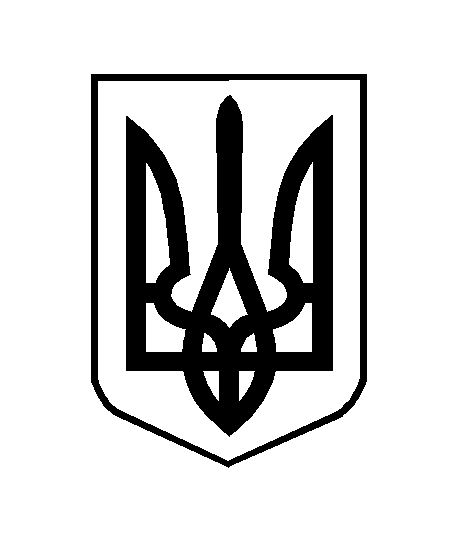 